№урокСодержание(разделы, темы)Дом задОсновные виды учебной деятельности (УУД)8а8б8вкоррек№урокСодержание(разделы, темы)Дом задОсновные виды учебной деятельности (УУД)субчетвсреда1Математические основы информатики13ч1Техника безопасности в комп. классе. Понятие о непозиционных и позиционных системах счисления.§ 1.1. Системы счисленияРегулятивные: целеполагание – формулировать и удерживать учебную задачу; планирование – выбирать действия в соответствии с поставленной задачей и условиями ее реализации. Познавательные: общеучебные – использовать общие приемы решения поставленных задач; Коммуникативные: инициативное сотрудничество – ставить вопросы, обращаться за помощью 08.сен06.сен05.сен2Знакомство с двоичной, восьмеричной и шестнадцатеричной системами счисления, § 1.1. Системы счисленияРегулятивные: планирование – выбирать действия в соответствии с поставленной задачей и условиями ее реализации. Познавательные: смысловое чтение, знаково-симвлические действия 15.сен13.сен12.сен3Практическая работа № 1Вычисления  с помощью программного калькулятора.§ 1.1. Системы счисленияРегулятивные: планирование – определять общую цель и пути ее достижения; прогнозирование – предвосхищать результат. Познавательные: общеучебные – выбирать наиболее эффективные способы решения задач; контролировать и оценивать процесс в результате своей деятельности. Коммуникативные: инициативное сотрудничество – формулировать свои затруднения22.сен20.сен19.сен4Перевод небольших целых чисел из двоичной, восьмеричной и шестнадцатеричной системы счисления в десятичную§ 1.1. Системы счисленияРегулятивные: планирование – выбирать действия в соответствии с поставленной задачей и условиями ее реализации. Познавательные: смысловое чтение, знаково-симвлические действия 29.сен27.сен26.сен5Перевод небольших целых чисел из двоичной, восьмеричной и шестнадцатеричной системы счисления в десятичную§ 1.1. Системы счисленияПознавательные: смысловое чтение Коммуникативные: инициативное сотрудничество – ставить вопросы, обращаться за помощью; проявлять активность во взаимодействии для решения задач 06.окт04.окт03.окт6Двоичная арифметика.Решение задач§ 1.2. Представление чисел в компьютереРегулятивные: целеполагание – преобразовывать практическую задачу в образовательную. Познавательные: общеучебные – осознанно строить сообщения в устной форме. Коммуникативные: взаимодействие – задавать вопросы, формулировать свою позицию 13.окт11.окт10.окт7Двоичная арифметика.Арифметические  вычисления в различных системах счисления§ 1.2. Представление чисел в компьютерен Регулятивные: осуществление учебных действий – выполнять учебные действия в материализованной форме; коррекция – вносить необходимые изменения и дополнения. Познавательные: общеучебные – ставить и формулировать проблемы. Коммуникативные: инициативное сотрудничество – задавать вопросы, проявлять активность; использовать речь20.окт18.окт17.окт8Логика высказываний (элементы алгебры логики).§ 1.3. Элементы алгебры логикиРегулятивные: целеполагание – преобразовывать практическую задачу в образовательную; контроль и самоконтроль – использовать установленные правила в контроле способа решения задачи. Познавательные: общеучебные – выбирать наиболее эффективные решения поставленной задачи. Коммуникативные: взаимодействие – формулировать собственное мнение и позицию27.окт25.окт24.окт9Логика высказываний (элементы алгебры логики).§ 1.3. Элементы алгебры логикиРегулятивные: планирование – выбирать действия в соответствии с поставленной задачей и условиями ее реализации. Познавательные: смысловое чтение, знаково-симвлические действия 10.ноя08.ноя07.ноя10Логические значения, операции.§ 1.3. Элементы алгебры логикиРегулятивные: целеполагание – формулировать и удерживать учебную задачу. Познавательные: общеучебные – контролировать и оценивать процесс и результат деятельности. Коммуникативные: инициативное сотрудничество – ставить вопросы и обращаться за помощью17.ноя15.ноя14.ноя11таблицы истинности.§ 1.3. Элементы алгебры логикиРегулятивные: целеполагание – удерживать познавательную задачу и применять установленные правила. Познавательные: общеучебные – контролировать и оценивать процесс и результат деятельности. Коммуникативные: управление коммуникацией – осуществлять взаимный контроль24.ноя22.ноя21.ноя12Работа с логическими схемами.§ 1.3. Элементы алгебры логики  практический модуль «Решение логических задач»; Регулятивные: целеполагание – формулировать и удерживать учебную задачу; планирование – применять установленные правила в планировании способа решения. Познавательные: общеучебные – ориентироваться в разнообразии программного обеспечения. Коммуникативные: планирование учебного сотрудничества – слушать собеседника, задавать вопросы; использовать речь01.дек29.ноя28.ноя13Тест 1 «Математические основы информатики»Тест 1 «Математические основы информатики» Регулятивные: целеполагание – формулировать и удерживать учебную задачу; планирование – применять установленные правила в планировании способа решения. Познавательные: общеучебные – ориентироваться в разнообразии программного обеспечения. Коммуникативные: планирование учебного сотрудничества – слушать собеседника, задавать вопросы; использовать речь08.дек06.дек05.декОсновы алгоритмизации 10ч14Понятие алгоритма как формального описания последовательности действий исполнителя при заданных начальных данных. Свойства алгоритмов.§ 2.1. Алгоритмы и исполнителиРегулятивные: целеполагание – преобразовывать практическую задачу в образовательную. Познавательные: общеучебные – осознанно строить сообщения в устной форме. Коммуникативные: инициативное сотрудничество – формулировать свои затруднения15.дек13.дек12.дек15Учебные исполнители Робот,  Практическая работа  Работа с исполнителями алгоритмов.  демонстрация к лекции «Исполнитель алгоритма» (128639)Регулятивные: коррекция – вносить необходимые коррективы в действие после его завершения на основе его оценки и учета сделанных ошибок. Познавательные: общеучебные – ориентироваться в разнообразии способов решения задач; узнавать, называть и определять объекты и явления окружающей действительности в соответствии ссодержанием учебного предмета. Коммуникативные: взаимодейст- вие – формулировать собственное мнение и позицию; инициативное сотрудничество – формулировать свои затруднения  22.дек20.дек19.дек16Способы записи алгоритмов.§ 2.2. Способы записи алгоритмовРегулятивные: оценка – устанавливать соответствие полученного результата поставленной цели .Познавательные: информационные – искать и выделять необходимую информацию из различных источников. Коммуникативные: управление коммуникацией – адекватно использовать речь для планирования и регуляции своей деятельности 29.дек27.дек26.дек17Алгоритмический язык – формальный язык для записи алгоритмов. § 2.3. Объекты алгоритмовРегулятивные: прогнозирование – предвидеть возможности получения конкретного результата при решении задачи. Познавательные: информационные – получать и обрабатывать информацию; общеучебные – ставить и формулировать проблемы. Коммуникативные: взаимодейст- вие – формулировать собственное мнение и позицию 19.янв17.янв16.янв18Понятие простой величины. Типы величин: целые, вещественные, символьные, строковые, логические. Переменные и константы.демонстрация к лекции «Понятие величины, типы величин» (126808);
Регулятивные: коррекция – вносить необходимые дополнения и изменения в план и способ действия в случае расхождения действия и его результата. Познавательные: общеучебные – контролировать процесс и результат деятельности. Коммуникативные: планирование учебного сотрудничества – определять общую цель и пути ее достижения 26.янв24.янв23.янв19Линейные программы.§ 2.4. Основные алгоритмические конструкцииРегулятивные: прогнозирование – предвидеть возможности получения конкретного результата при решении задач. Познавательные: общеучебные – узнавать, называть и определять объекты и явления окружающей действительности в соответствии с содержанием учебных предметов. Коммуникативные: взаимодейст- вие – строить для партнера понятные высказывания 02.фев31.янв30.янв20Алгоритмические конструкции, связанные с проверкой условий: ветвление§ 2.4. Основные алгоритмические конструкцииРегулятивные: целеполагание – преобразовывать практическую задачу в образовательную; контроль и самоконтроль – использовать установленные правила в контроле способа решения задачи. Познавательные: общеучебные – выбирать наиболее эффективные решения поставленной задачи. Коммуникативные: взаимодейст- вие – формулировать собственное мнение и позицию09.фев07.фев06.фев21Алгоритмические конструкции, связанные с проверкой условий: повторение§ 2.4. Основные алгоритмические конструкции  Регулятивные: целеполагание – преобразовывать практическую задачу в образовательную; контроль и самоконтроль Познавательные: общеучебные – выбирать наиболее эффективные решения поставленной задачи. Коммуникативные: взаимодейст- вие – формулировать собственное мнение и позицию 16.фев14.фев13.фев22Алгоритмические конструкции, связанные с проверкой условий: повторение.Практическая работа Создание алгоритмических конструкций по условию поставленной задачи.  модуль для коллективной работы Регулятивные: целеполагание – преобразовывать практическую задачу в образовательную; контроль и самоконтроль – использовать установленные правила в контроле способа решения задачи. Познавательные: общеучебные – выбирать наиболее эффективные решения поставленной задачи. Коммуникативные: взаимодействие – формулировать собственное мнение и позицию 02.мар21.фев20.фев23Тест 2 «Основы алгоритмизации»Тест 2 «Основы алгоритмизации»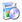 Регулятивные: целеполагание – преобразовывать практическую задачу в образовательную; контроль и самоконтроль – использовать установленные правила в контроле способа решения задачи. Познавательные: общеучебные – выбирать наиболее эффективные решения поставленной задачи. Коммуникативные: взаимодейст- вие – формулировать собственное мнение и позицию 09.мар28.фев27.февНачала программирования 11ч24Язык программирования. Основные правила языка программирования Паскаль§ 3.1. Общие сведения о языке программирования ПаскальРегулятивные: целеполагание – преобразовывать практическую задачу в образовательную; контроль и самоконтроль – использовать установленные правила в контроле способа решения задачи. Познавательные: общеучебные – выбирать наиболее эффективные решения поставленной задачи. Коммуникативные: взаимодействие – формулировать собственное мнение и позицию16.мар07.мар06.мар25Основные правила языка программирования Паскаль: структура программы; правила представления данных.§ 3.1. Общие сведения о языке Регулятивные: целеполагание – удерживать познавательную задачу и применять установленные правила. Познавательные: общеучебные – контролировать и оценивать процесс и результат деятельности. Коммуникативные: управление коммуникацией – осуществлять взаимный контроль23.мар14.мар13.мар26 Правила  записи основных операторов (ввод, вывод, присваивание.Практическая работа №10Разработка линейной программы с § 3.2. Организация ввода и вывода данныхРегулятивные: целеполагание – преобразовывать практическую задачу в образовательную; контроль и самоконтроль – использовать установленные правила в контроле способа решения задачи. Познавательные: общеучебные – выбирать наиболее эффективные решения поставленной задачи. Коммуникативные: взаимодействие – формулировать собственное мнение и позицию 06.апр21.мар20.мар27Правила  записи основных операторов: ввод, вывод, присваивание.Практическая работа № 11ввод, вывод§ 3.3. Программирование линейных алгоритмовРегулятивные: целеполагание – преобразовывать практическую задачу в образовательную; контроль и самоконтроль – использовать установленные правила в контроле способа решения задачи. Познавательные: общеучебные – выбирать наиболее эффективные решения поставленной задачи. Коммуникативные: взаимодейст- вие – формулировать собственное мнение и позицию 13.апр04.апр03.апр28Правила  записи основных операторов: ветвление.Практическая работа № 12Разработка программы, содержащей оператор ветвления.§ 3.4. Программирование разветвляющихся алгоритмовРегулятивные: целеполагание – преобразовывать практическую задачу в образовательную; контроль и самоконтроль – использовать установленные правила в контроле способа решения задачи. Познавательные: общеучебные – выбирать наиболее эффективные решения поставленной задачи. Коммуникативные: взаимодейст- вие – формулировать собственное мнение и позицию 20.апр11.апр10.апр29Правила  записи основных операторов: ветвление.Практическая работа № 13Разработка программы, содержащей составной  оператор ветвления.§ 3.4. Программирование разветвляющихся алгоритмовРегулятивные: коррекция – вносить необходимые коррективы в действие после его завершения на основе его оценки и учета сделанных ошибок. Познавательные: общеучебные – ориентироваться в разнообразии способов решения задач; узнавать, предмета. Коммуникативные: взаимодейст- вие – формулировать собственное мнение и позицию; инициативное сотрудничество – формулировать свои затруднения 27.апр18.апр17.апр30Правила  записи основных операторов: цикл.§ 3.5. Регулятивные: коррекция – вносить необходимые коррективы в действие после его завершения на основе его оценки и учета сделанных ошибок. Познавательные: общеучебные – ориентироваться в разнообразии способов решения задач; узнавать, называть . Коммуникативные: взаимодейст- вие – формулировать собственное мнение и позицию; инициативное сотрудничество – формулировать свои затруднения 04.май25.апр24.апр31Правила  записи основных операторов: цикл.Практическая работа № 14Разработка программы, содержащей оператор цикла с заданным условием§ 3.5. Программирование циклических алгоритмовРегулятивные: контроль и самоконтроль – сличать способ действия и его результат с заданным эталоном с целью обнаружения отклонений и отличий от эталона. Познавательные: информационные – искать и выделять необходимую информацию из различных источников в разных формах. Коммуникативные: управление коммуникацией – прогнозировать возникновение конфликтов при наличии разных точек зрения 11.май02.май08.май32Правила  записи основных операторов: цикл.Практическая работа № 15 оператор цикла с заданным числом повторений.§ 3.5. Регулятивные: целеполагание – формировать и удерживать учебную задачуПознавательные: общеучебные – выбирать наиболее эффективные способы решения задач. Коммуникативные: взаимодейст- вие – формулировать свои затруднения; ставить вопросы, вести устный диалог 11 май16.май15.май33Решение задач по разработке и выполнению программ в среде программирования Паскаль.Тест 3  «Начала программирования».Тест 3 «Начала программирования»Регулятивные: коррекция – вносить необходимые коррективы в действие после его завершения на основе его оценки и учета сделанных ошибок. Познавательные: общеучебные – ориентироваться в разнообразии способов решения задач; узнавать, называть и определять объекты и явления окружающей действительности в соответствии с содержанием учебного предмета. Коммуникативные: взаимодейст- вие – формулировать собственное мнение и позицию; 18.май23.май22.май34Итоговое тестированиеКонтрольный модуль. 
Регулятивные: коррекция – вносить необходимые коррективы в действие после его завершения на основе его оценки и учета сделанных ошибок. Познавательные: общеучебные – ориентироваться в разнообразии способов решения задач Коммуникативные: взаимодейст- вие – формулировать собственное мнение и позицию; 25.май30.май29.май35Повторение